Ввод данныхПроверка на корректный ввод, это проверка, чтобы текстовые данные были текстом, а числовые – числом. Такче- время, количество полных часов, пол, возраст, стажировка, проверка знаний по ОТ, алк и нар опьянение – это однозначное число;- вид происшествия, характер повреждений, орган, тяжесть, причины – это трехзначное чило.Факторный анализК факторному анализу не принимаются данные (т.е. исключаются из расчета): - год;- наименование структурного подразделения;- пол;- проф. статус;- стажировка;- проверка знаний по ОТ;- алк. или нарк. опьянение;Результат факторного анализа – матрица компонентов, которая не выводится пользователю, но на основании ее результатов делается кластерный анализ.
Пример полученного результата факторного анализа по исходным данным к которому нужно прийти: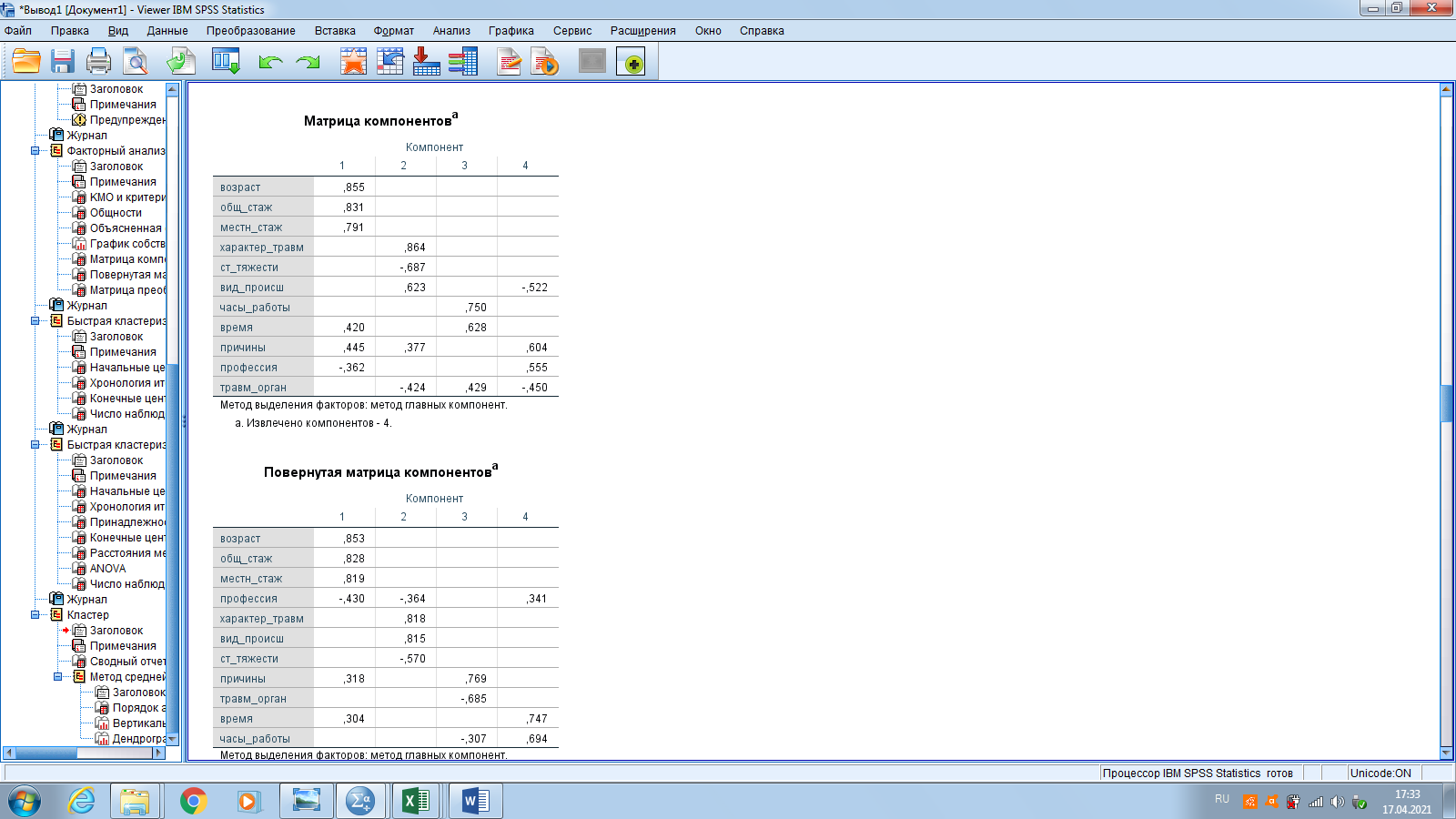 Либо: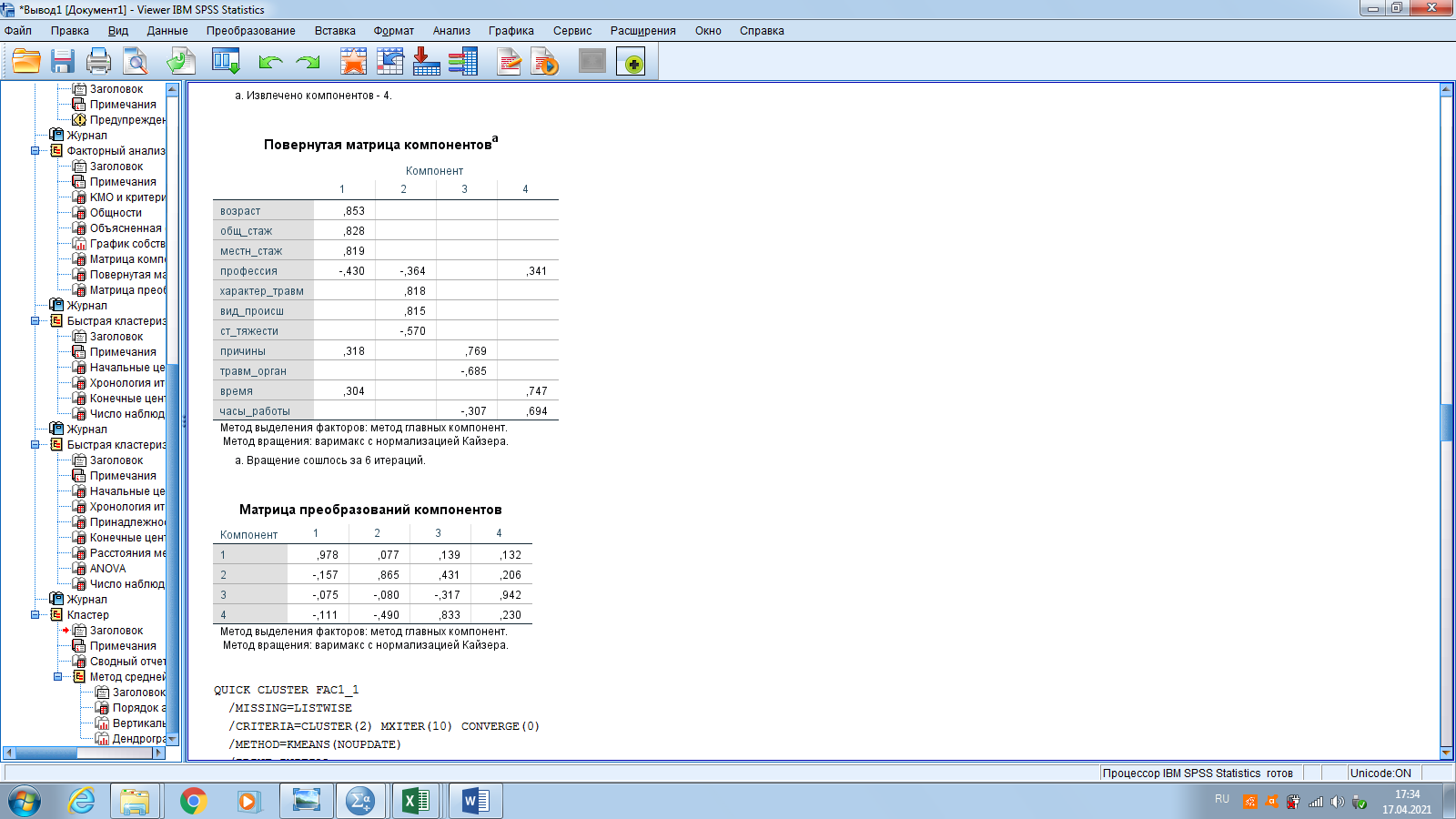 В итоге мы берем только такие показатели как - возраст;- общий стаж; - профессия;- причины;- времяНа основании этих показателей производится кластерный анализ.Кластерный анализИтог кластерного анализа – это дендрограмма, которую выводят пользователю.Пример кластерного анализа по исходным данным, где числа слева – это номер вектора по порядку.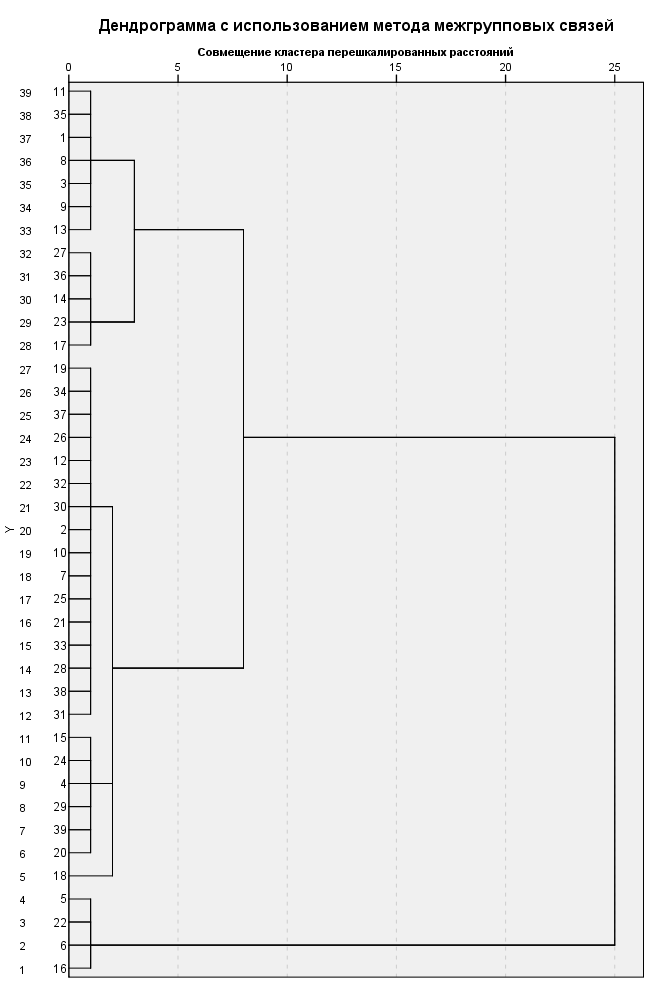 